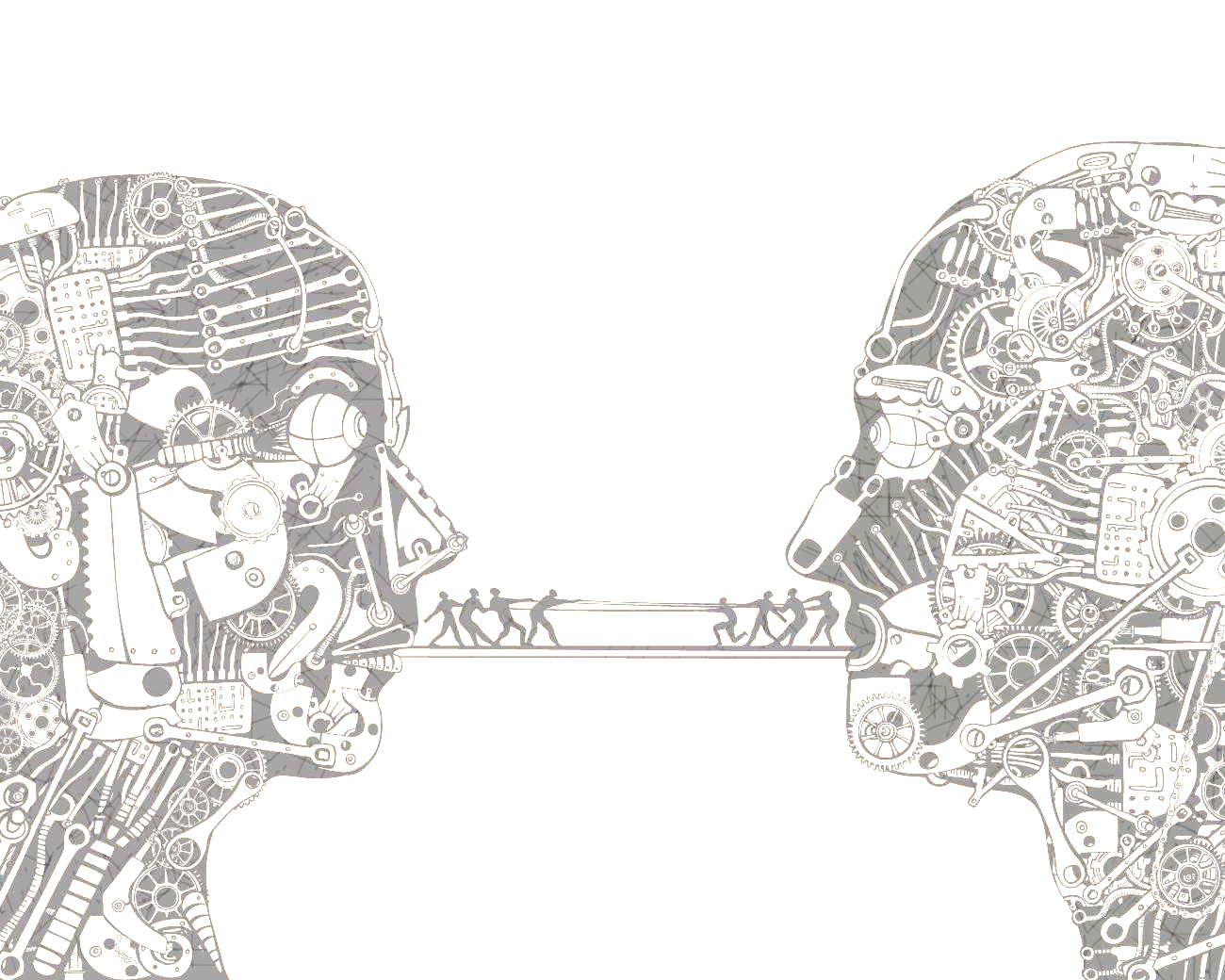 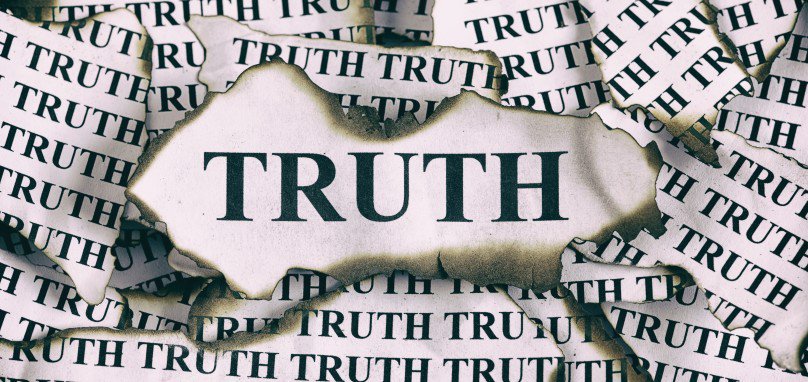 Debate Outline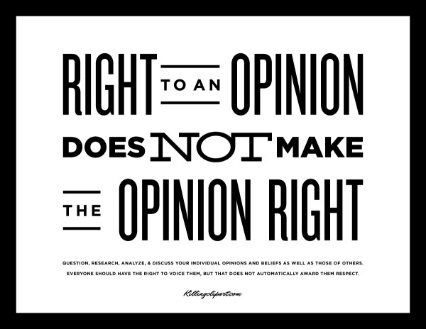                                       Evidence – Examples - DetailsBelow is a list of information you must gather when using a source.  You must fill in all the information to get full credit.  You must have at least ONE print source (book, journal, etc.)Citation Information	BrainstormSupporting PointsOutline                                      Evidence – Examples - DetailsDeliverableDateSignatureBrainstorm Aug. 24/25OutlineAug. 26ThesisSept. 2First DraftSept. 16Debate OutlineSept. 26/27